Индивидуальный план по _истории___на 3 четверть6 классОтметка за аттестационный период корректируется при выполнении индивидуального планаПлан считается выполненным, если выполнены все пункты плана (п.п.1-3) на отметку «3» и выше.ПРОВЕРОЧНАЯ РАБОТАРУСЬ В IX — ПЕРВОЙ ПОЛОВИНЕ XII В.ЗАДАНИЕ 1  Каждая из иллюстраций, приведённых ниже, относится к одному из указанных в перечне событий (процессов). Установите соответствие между событиями (процессами) и иллюстрациями: к каждому событию (процессу) подберите по одной иллюстрации.ОТВЕТ:2 баллаЗАДАНИЕ 2 Прочтите отрывок из исторического источника и определите, к какому из данных событий (процессов) он относится. В ответе напишите букву, которой обозначено это событие (процесс). « повелел опрокинуть идолы... Затем послал по всему городу сказать: «Если не придёт кто завтра на реку — будь то богатый, или бедный, или нищий, или раб,— будет мне врагом». Услышав это, с радостью пошли люди, ликуя и говоря: «Если бы не было это хорошим, не приняли бы этого князь наш и бояре». На следующий же день вышел с попами царицыными и корсуньскими на Днепр, сошлось там людей без числа. Вошли в воду и стояли там…»ОТВЕТ:ЗАДАНИЕ 3 С каким из данных событий (процессов) связано слово Русская правда? Запишите букву, которой обозначено данное событие (процесс).ОТВЕТ :ЗАДАНИЕ 4 Укажите две исторические личности, которые были непосредственно связаны с внутренней политикой древнерусских князей в X веке. Укажите одно любое действие каждой из этих  личностей ,в значительной степени повлиявшее на ход внутренней политики древнерусских князей. Ответ запишите в таблицу.Используя знание исторических фактов, объясните, почему это действие ( одной  из личностей) имело большое значение в истории нашей страныЗАДАНИЕ 5 Какой из представленных изображений является памятником культуры России относящимся к XI в. ,  как называется и где находится?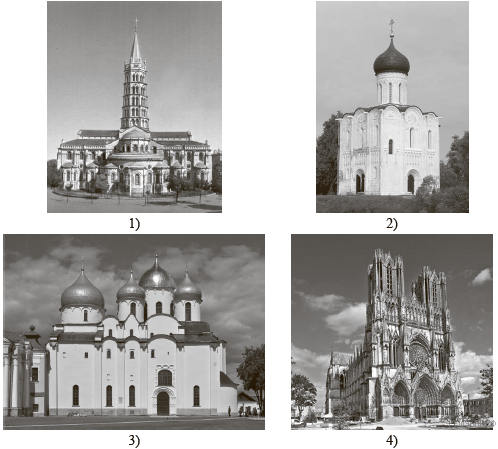 Тест по истории «Феодальная раздробленность Руси», 6 класс.Вариант 1.Что означало выражение: «Пусть каждый держит отчину свою»?а) прекращение междоусобицб) право князей определять вероисповедание своих подданныхв) прекращение совместных военных действий против половцевг) начало периода феодальной раздробленностиКогда возникло выражение: «Раздрася вся Русская земля»?а) в X в.         б) в XI в.           в) в XII в.         г) в XIII в.Каково было последствие феодальной раздробленности?а)  развитие хозяйственной и культурной жизниб) уничтожение феодальных отношенийв) ликвидация половецкой опасностиг) прекращение междоусобных войнЧто было характерно для Владимиро-Суздальского княжества?а) сильная княжеская властьб) большая роль вечав) национальная однородность населенияг) зависимость от киевского княжестваС чем связано превращение Владимиро-Суздальского княжества в богатое и могущественное?а) с удаленностью от степных кочевников на югеб) с соседством с государствами Западной Европыв) с покровительством со стороны киевских князейг) с наличием золотых и серебряных месторождений6. С именем князя Андрея Боголюбского связано строительство:а) церкви Покрова на Нерли                        в) Десятинной церквиб) Софийского собора                     г) Золотых ворот в КиевеВерховная власть в Новгороде принадлежала:а) князю          б) военному совету             в) тысяцкому              г) вечеВ Новгородской земле, в отличие от Владимиро-Суздальской:а) утвердилась монархическая форма правленияб) боярство владело огромными земельными угодьямив) большинство населения занимались сельским хозяйствомг) строились оборонительные сооружения для отражения набегов кочевниковО чем свидетельствовало большое количество берестяных грамот, найденных археологами в Новгороде?а) о развитии ремеслаб) об отсутствии на Руси книгв) об образованности населенияг) об обилии леса в Новгородской земле Первое столкновение русских воинов с монголо-татарами произошло:а) в 1200 г.          б) в 1237 г.          в) в 1238 г.           г) в 1223 г. В период монголо-татарского нашествия первым подверглось опустошению княжество:а) Рязанское    б) Смоленское   в) Владимиро-Суздальское    г) Галицко-ВолынскоеПериод 1240-1480 гг. вошел в историю нашей страны:а) как время установления господства Тевтонского орденаб) как период феодальной раздробленностив) как время установления ордынского игаг) ) как период борьбы с католической церковьюКакой город за особое упорство монголы прозвали «злым»?а) Москву            б) Рязань             в) Козельск               г) СмоленскХанский переписчик русского населения:а) толмач          б) численник           в) баскак             г) нойонРегулярная дань, которую собирали монголо-татары с русских земель:а) орда           б) выход             в) вира             г) порокЗаданиеФорма аттестацииДата и время сдачиОтметка3Домашнее задание за 3 четвертьТаблицы «Страны Востока», «Народы доколумбовой Америки»Предоставить тетрадь с выполненными письменно д/зВ часы консультацийБез отметкиЯвляется допуском к написанию контрольных, проверочных работ и собеседованию2 Контурные карты по темам «Древняя Русь», «Период феодальной раздробленности», «Борьба с иноземными захватчиками»Предоставить выполненные контурные карты   учителюВ часы консультаций3Проверочная  работа Проверочная работа в присутствии учителяВ часы консультацийВыставляется на любую дату в 3 четвертиПеречень событий (процессов)Перечень событий (процессов)А) Призвание ВаряговВ) первый письменный сборник законовБ) Крещение РусиГ) военные походы русских князей на Царьград1) 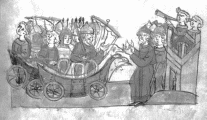 2) 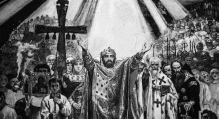 3)  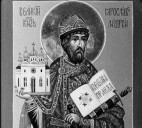 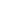 4)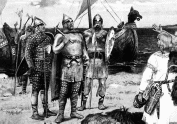 АБВГПеречень событий (процессов)Перечень событий (процессов)А) Призвание ВаряговВ) первый письменный сборник законовБ) Крещение РусиГ) военные походы русских князей на ЦарьградПеречень событий (процессов)Перечень событий (процессов)А) Призвание ВаряговВ) первый письменный сборник законовБ) Крещение РусиГ) военные походы русских князей на ЦарьградЛичностиДействия1.2.